Mentor ApplicationPersonal InformationName: _____________________________________________	Date: _________    Street Address: _______________________________________________________ City: ________________________ State: ______   Zip: _______________    Home phone: ______________     Work phone: ______________   e-mail: _________________________________Date of Birth ___/___/___	  Gender:  Male    FemalePlease list all members of your household:Employment History Please provide employment information for the past five years, with most recent position held first. If more space is needed use an extra sheet of paper. Employer: _________________________________________________Street Address: ________________________________________________City: ________________________ 	State: ______  	Zip: _______________   Supervisor’s Name: ______________________________ Title: ___________________ Phone: _____________________Dates of Employment: ____________ to ______________	(m/year)Position Held: __________________________________________________------------------------------------------------------------------------------------------------------------Employer: _________________________________________________Street Address: ________________________________________________City: ________________________ 	State: ______  	Zip: _______________   Supervisor’s Name: ______________________________ Title: ___________________ Phone: _____________________ e-mail:_____________________________Dates of Employment: ____________ to ______________	(m/year)Position Held: __________________________________________________----------------------------------------------------------------------------------------------Employer: _________________________________________________Street Address: ________________________________________________City: ________________________ 	State: ______  	Zip: _______________   Supervisor’s Name: ______________________________ Title: ___________________ Phone: _____________________ e-mail:________________________________Dates of Employment: ____________ to ______________	(m/year)Position Held: __________________________________________________Application QuestionsPlease answer all of the following questions as completely as possible. If more space is needed, use an extra sheet of paper or write on the back of this page.Why do you want to become a mentor? Do you have any previous experience volunteering or working with youth? If so, please specify.What qualities, skills, or other attributes do you feel you have that would benefit a youth? Please explain. Can you commit to participate in the mentoring program for a minimum of one year from the time you are matched with a youth?Are you available to meet with a child eight hours per month and have contact at least once per week? Please explain any particular scheduling issues.Describe your general health. Are you currently under a physician’s care or taking any medications? If so, please explain.How would you describe yourself as a person?How would your friends, family, and co-workers describe you?Have you ever been arrested or convicted of a crime? If so, what were the circumstances?Have you ever used illegal drugs? If so, what substances were used and how often?Are you currently using any illegal drugs or controlled substances? Do you drink alcoholic beverages? If so, what and how often?Have you ever been convicted of a DUI, driving while under the influence of alcohol? If yes, when and what were the circumstances?Do you use tobacco products? If so, what and how often?Have you ever received treatment for alcohol or substance abuse? If yes, please explain.Have you ever been treated or hospitalized for a mental disorder? If yes, please explain. Have you ever been investigated or convicted of child abuse or neglect? If yes, please explain.Have you ever been investigated or convicted of sexually abusing or molesting a youth 18 or younger? If yes, please explain.Are you willing to communicate regularly and openly with program staff, provide monthly information regarding your mentoring activities, and receive feedback regarding any difficulties during your participation in the mentoring program?Are you willing to attend an initial mentor training session and two in-service training sessions per year after being matched?Please read this carefully before signing:We appreciates your interest in becoming a mentor. Please initial each of the following:_______ I agree to follow all mentoring program guidelines and understand that any violation will result in suspension and/or termination of the mentoring relationship._______ I understand that the Mentoring Program is not obligated to provide a reason for their decision in accepting or rejecting me as a mentor._______ (optional) I agree to allow the Mentoring Program to use any photographic image of me taken while participating in the mentoring program. These images may be used in promotions or other related marketing materials. I understand I must return all of the following completed items along with this application, and that any incomplete information will result in the delay of my application being processed: Copy of your valid driver’s license and proof of auto insuranceInformation Release Form Personal References FormInterest Survey FormDMV Release Form (state agency form)Criminal History Release Form (state agency form)Child Abuse and Neglect Release Form (state agency form)Sexual Offender Release Form (state agency form)By signing below, I attest to the truthfulness of all information listed on this application and agree to all the above terms and conditions. _________________________________________________	________________Signature								                                                                 Date Please return or mail this application and the items listed above to Mentoring Program addressMentee Referral FormYouth name: _____________________________________________  Age: ___________________  Grade: _________________School: ____________________________________________________  Requested by: ___________________________________________________Position: _______________________  Phone Number: _________________________The child is being referred for assistance in the following areas (check all that apply):Why do you feel this youth might benefit from a mentor?What particular interests, either in school or out, do you know of that the child has? What strategies/learning models might be effective for a mentor working with this youth?On a scale of 1–10 (10 being highest) rate the student’s level of:_____ Academic performance_____ Social skills_____ Self-esteem_____ Family support_____ Communication skills_____ Attitude about school/education_____ Peer relationsWith what specific academic subjects, if any, does the student need assistance?Additional comments:Parent/Guardian Referral LetterJanuary 29, 2003To the parents of: _________________________Your son/daughter has been referred to participate in the Mentoring Program that matches a community volunteer with a youth to serve as a one-to-one mentor. The mentor role is that of a friend, coach, and guide. A mentor would meet with your son/ daughter once a week for a year and take personal interest in the growth and development of your son/daughter. We hope that you will grant permission for your son/daughter to participate in the program. We will offer support and guidance for both the youth and mentors and will do our best to ensure the success of the relationship.Please read and fill out the Program Brochure, Written Application, Contact and Information Release, and Mentee Interest Survey. We encourage you to have the youth help complete the application materials. If you have any questions, please feel free to contact me.I look forward to hearing from you.Sincerely,NameTitleMentoring ProgramPhonee-mailMentee Application(To Be Completed by the Parent/Guardian)Personal InformationYouth’s Name: ________________________________________	Date:_________    Parent/Guardian Name: ___________________________________________________Relationship to Youth: Mother ___	Father ____ Other, specify: __________________Street Address: _______________________________________________________ City: ________________________ State: ______  Zip: _______________    Home phone: _________________     Work phone: _________________ e-mail:_______________________________  Date of Birth ___/___/___	  Age: __________    Gender: Male___  Female ___Ethnicity:  White: ___ Hispanic: ___ African American: ___ Asian: ___ Other: ____ Name of School: ________________________________________ Grade: ___________Emergency Contact Name: _______________________ Phone Number: ____________Please list all members of your household:Application QuestionsPlease answer all of the following questions as completely as possible. If more space is needed, use an extra sheet of paper or write on the back of this page.Why do you/your child want to participate in a mentoring program? Briefly describe your expectations for the New Insights Mentoring Program:Is your child available to meet with a mentor eight hours per month and have contact at least once a week for a minimum of one year? Please explain any particular scheduling issues.Is your child willing to attend an initial mentee training session and two training sessions per year after being matched?Describe your child’s school performance including grades, homework, attendance, behaviors, etc.:  Does your child have friends? Please describe his/her friendships. Is your child currently having any problems either at home or school?Has your child experienced any traumatic events (i.e., death in the family, abuse, divorce)? If yes, please provide details.Can you provide any additional background information that may be helpful to in matching your son/daughter with an appropriate mentor?Medical HistoryName of Primary Care Physician:  ________________________ Phone No.:__________Medical Insurance Provider: _____________________________________Policy Number: __________________________  Phone No.: _____________Does your son/daughter have any physical problems or limitations?Is your son/daughter currently receiving treatment for any medical issues?Is he/she currently on any type of medication? Is so, please specify. Does your son/daughter have any known allergies or adverse reactions to medications? If yes, please describe them below:Does your son/daughter have any emotional issues or problems right now?Is your son or daughter currently seeing a counselor or therapist?Therapist’s Name: ___________________________________Please read this carefully before signingThe Mentoring Program appreciates you and your child’s interest in his/her becoming a mentee. This application is intended as a means of informing and gaining the consent of the parent/guardian to allow their son/daughter to participate in the Mentoring Program. After receiving this completed application from you, we will evaluate the information and send you a letter letting you know if your child has been accepted into the mentoring program.  Much of the information you supply in this application packet will be used to match your child with an appropriate mentor. Therefore, the mentoring staff may, at times, need to access and share this information with prospective mentors and other parties when it is in the best interest of the match. However, we do not reveal names until there is an initial interest from the mentee, parent/guardian, and mentor based first upon anonymous information provided about each other. Please initial each of the following_______ I give my informed consent and permission for my child to participate in the Mentoring Program and its related activities. _______ I agree to have my child follow all mentoring program guidelines and understand that any violation on my child’s part may result in suspension and/or termination of the mentoring relationship. _______ I hereby acknowledge that my child will be transported by his/her mentor and/or staff or representatives while participating in the Mentoring Program, and that such transportation is voluntary and at his/her own risk._______ I release the Mentoring Program of all liability of injury, death, or other damages to me, my child, family, estate, heirs, or assigns that may result from his/her participation in the program, including but not limited to transportation, and hold harmless any mentor, program staff, or other representatives, both collectively and individually, of any injury, physical or emotional, other than where gross negligence has been determined._______ (optional) I agree to allow the program to use any photographic image of my child taken while participating in the mentoring program. These images may be used in promotions or other related marketing materials. I understand I must return all of the following completed items along with this application, and that any incomplete information will result in the delay of my application being processed: Contact and Information Release FormInterest Survey FormBy signing below, I attest to the truthfulness of all information listed on this application and agree to all the above terms and conditions._____________________________________________________Parent/Guardian Signature							                                                     Date Please return or mail this application and the items listed above to Mentoring Program Coordinator, addressContact and Information Release(To Be Completed by the Parent/Guardian)Youth’s Name: __________________________________  Date: ________________School: _________________________________________________________I hereby grant permission for the Mentoring Program to make contact with my child and conduct a personal interview for the purposes of applying to be a mentee. The program may also make contact with my child on school premises for the purposes of screening and interviewing as well as ongoing support of his/her participation in the mentoring program.  I authorize the program to obtain any needed information regarding my child from his/her school’s staff, including academic and behavioral records and conversations with teachers, counselors, and other administrative staff. Further, I understand that basic information about my child will be anonymously (without names) shared with a prospective mentor(s) to aid in determining a suitable match. Once a mentor/mentee match is determined, my and my child’s identity and other relevant information will be shared with the mentor to the extent it aids in facilitating a successful match.____________________________________________	_______________
Parent/Guardian Signature 					                                  DateParent/Guardian Name: ____________________________________________________Address______________________________ City_____________ State____ Zip_____ 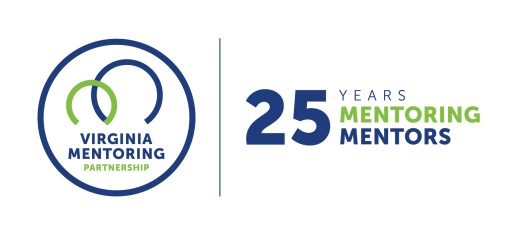 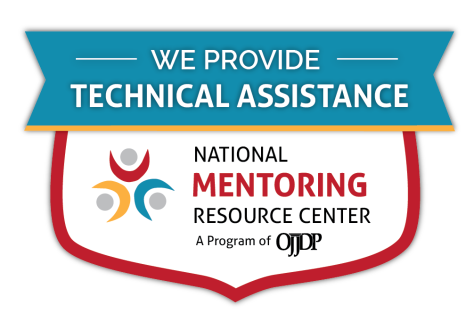 For further guidance on implementing these resources, contact Virginia Mentoring Partnership. Virginia Mentoring Partnership is a statewide 501c3 anchor organization committed to supporting the quality, sustainability, and capacity of mentoring programs. Services available to programs include training, technical assistance consulting, and quality assurance. As an affiliate Mentoring Partnership of MENTOR: The National Mentoring Partnership (MENTOR), Virginia Mentoring Partnership is proud to be a technical assistance provider for The National Mentoring Resource Center (NMRC), a project of The Office of Juvenile Justice and Delinquency Prevention and MENTOR. This youth mentoring resource is no-cost for programs and aims to strengthen mentoring quality and effectiveness. Through this free consulting time, VMP can provide guidance and resources for program staff on topics of their choice, ranging from basic program design to establishing a recruitment plan to developing outcome measurements. Connect with our Program Services staff today at www.vamentoring.org, betsy@vamentoring.org.NameSexAgeRelationship to ApplicantAcademic IssuesBehavioral IssuesDelinquency Vocational TrainingSelf-EsteemStudy HabitsSocial SkillsPeer RelationshipsFamily IssuesSpecial NeedsAttitudeOther, specify:NameSexAgeRelationship to Applicant